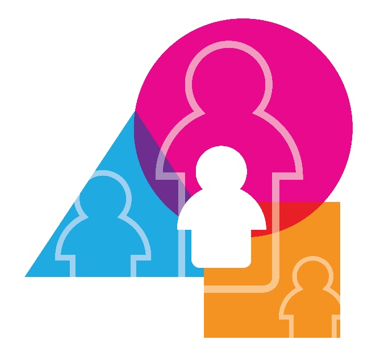 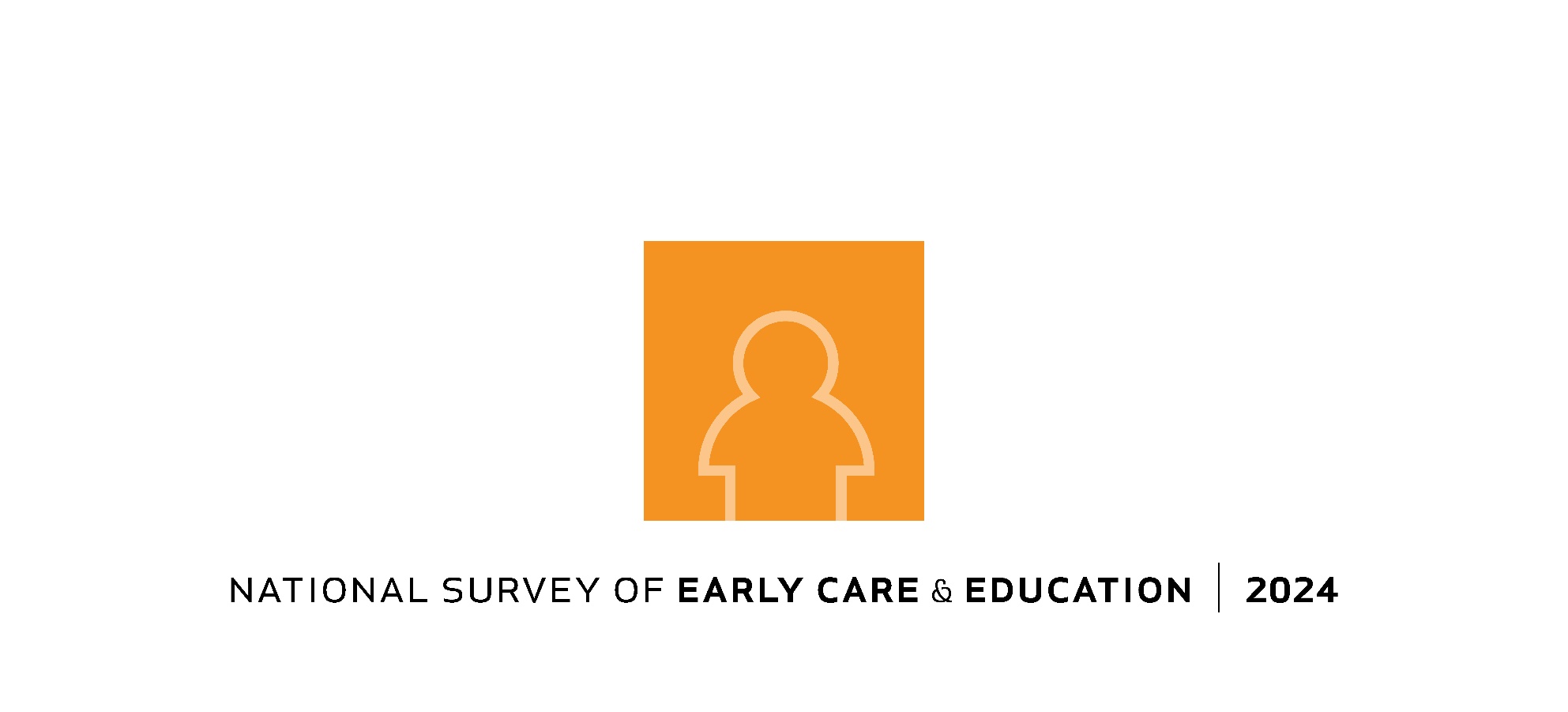 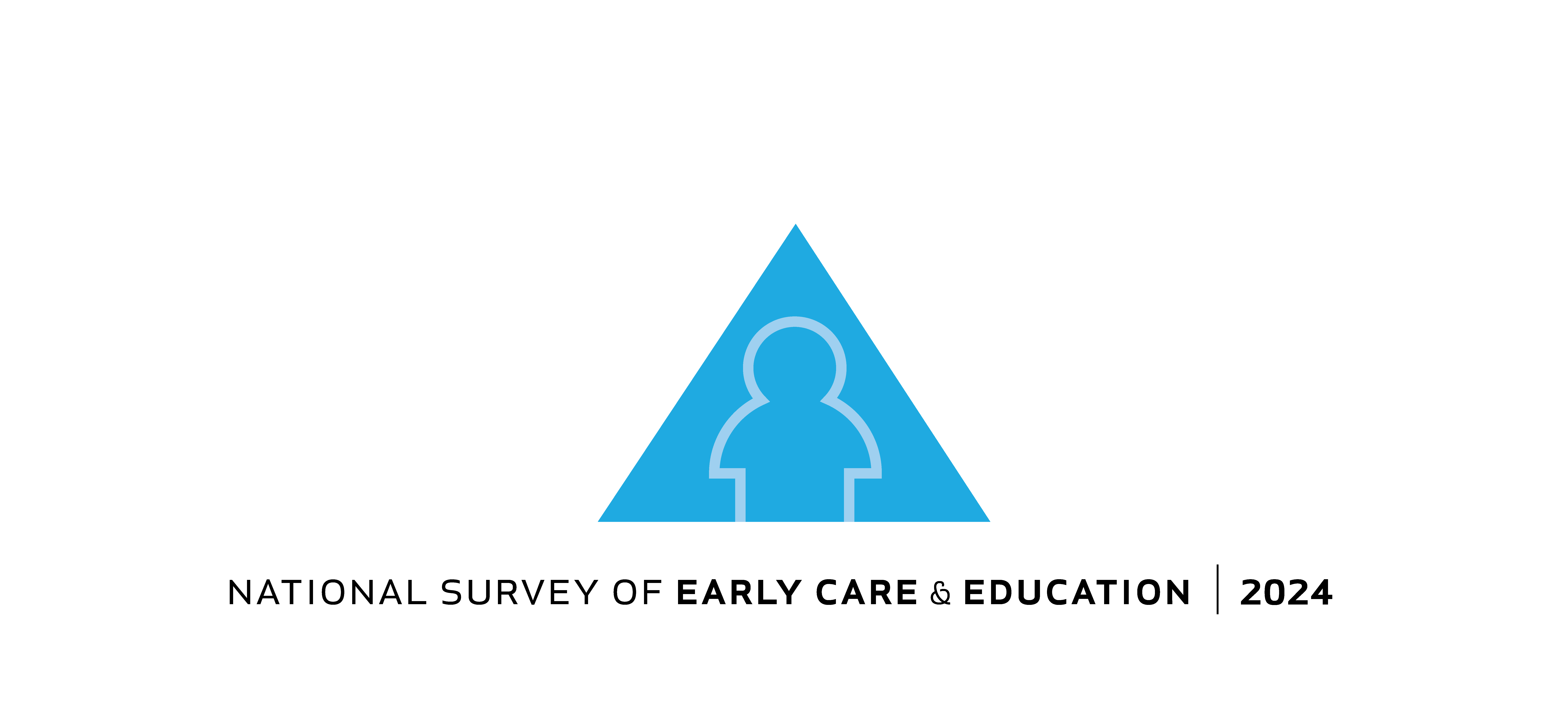 CENTER-BASED SCREENER[QUEX HAS FLAG TO INDICATE IF INSTRUMENT IS LAUNCHED FROM FI TABLET OR NOT (FI_ADMIN)][IF FI ADMINISTERED, THEN THE BELOW CONSENT APPEARS ON THE FIRST PAGE OF SCREENER; IF SELF-ADMINSTERED, THE BELOW CONSENT APPEARS ON LOGIN PAGE.][SELF-ADMINISTERED:] ¡Bienvenido a la Encuesta Nacional de Cuidado y Educación Temprana! Este estudio está siendo realizado por NORC en la Universidad de Chicago por la Administración para Niños y Familias del Departamento de Salud y Servicios Humanos de los Estados Unidos. Nos gustaría hacerle algunas preguntas sobre los servicios de cuidado de niños en su comunidad. Sus respuestas ayudarán al gobierno a apoyar mejor a las personas que cuidan a los niños de nuestra nación.[IF SELF-ADMINISTERED:] Si tiene alguna pregunta o prefiere responderlas por teléfono, llame al [PHONE]. 1-800-487-4609.Debería haber recibido un número de identificación personal (PIN) por correo o correo electrónico. Por favor escríbalo en el campo a continuación, y luego haga clic en el botón "Continuar".                PIN:[INTERVIEWER ADMINISTERED:] Hola, mi nombre es [NAME], y soy de NORC en la Universidad de Chicago. Estamos realizando una encuesta patrocinado por la Administración para Niños y Familias del Departamento de Salud y Servicios Humanos de los Estados Unidos. Nos gustaría hacerle algunas preguntas sobre los servicios de cuidado de niños en su comunidad. Sus respuestas ayudarán al gobierno a apoyar mejor a las personas que cuidan a los niños de nuestra nación.Q1. ¿Ofrece usted servicios de cuidado y educación temprana para niños de 5 años de edad o menores, que todavía no asistan a jardín de infantes, en [ADDRESS]? Con cuidado y educación temprana, quiero decir preescolar, pre-jardín de infantes, guardería, cuidado diurno, Montessori para niños pequeños u otros servicios similares. Esto no incluye servicios sin que el menor esté inscrito o de una sola actividad, tales como prácticas deportivas o programas de clases particulares.[IN CALIFORNIA: Dado que muchos niños en el jardín de infantes de transición de California pasan el próximo año en un jardín de infantes regular, reporte el jardín de infantes de transición de California como servicios de educación y cuidado temprano.]	1 Sí	2 No (SKIP TO Q4)Q1a_2.¿Los servicios de su organización para niños de 5 años de edad o menores, que todavía no asistan a jardín de infantes...CHK_1.  IF Q1a_2_a=Y AND Q1a_2_b=N AND Q1a_2_c=N AND Q1a_2_d=N THEN ORG IS ELIGIBLE. ELSE ORG NOT ELIGIBLE.CHK_2. IF ORG IS ELIGIBLE, ASK Q2. ELSE SKIP TO Q4.CREATE ELIGIBILITY ROSTER AND POPULATE BASED ON Q1A OUTCOME [ELIG_FLAG]. PNAME ORGANIZATION IS ALWAYS FIRST IN ROSTER AND HAVE LIST NUMBER OF 1. IF ELIGIBLE AS INDICATED ABOVE THEN ELIG_FLAG=1, IF NOT THEN ELIG_FLAG=0.Q2. ¿Es [PNAME] el mejor nombre para su organización?	1 Sí (skip to Q4)	2 NoQ3. ¿Cuál es el nombre de su organización?	Organización #1 _________________________________________________Q4.  ¿Ofrece alguna otra organización servicios de cuidado y educación temprana en [ADDRESS] para niños de 5 años de edad o menores, que todavía no asistan a jardín de infantes?	1 Sí	2 No (skip to Q6)Q5.  ¿Cuál es el nombre de esa organización?Organización ________________Q6. ¿Y existe alguna otra organización que ofrezca servicios de cuidado y educación temprana en [ADDRESS] para niños de 5 años de edad o menores, que todavía no asistan a jardín de infantes?	1 Sí (go to q5)	2 No (go to Q7_2)Q7_2. Hasta donde sepa, ¿son los servicios de [ORGANIZATION FROM Q5] para niños de 5 años de edad o menores, que todavía no asistan a jardín de infantes…CHK_3.  IF Q7_2_A=YES AND Q7_2_B=NO AND Q7_2_C=NO AND Q7_2_D=NO, THEN ORG IS ELIGIBLE. ELSE ORG NOT ELIGIBLE.  CHK_4. RETURN TO Q7_2 FOR NEXT ORGANIZATION LISTED AT Q5 UNTIL ALL ORGANIZATIONS HAVE BEEN ASKED ABOUT.ADD EACH ORGANIZATION NAME FROM Q5 TO ELIGIBLITY ROSTER AND ASSIGN ELIG_FLAG=1 IF ABOVE CRITERIA ARE MET. IF NOT, THEN ASSIGN ELIG_FLAG=0. EACH ORGANIZATION IN ROSTER HAS LIST VALUE, ORGANIZATION NAME AND ELIG_FLAG. [ORGANIZATION SELECTION LOGIC: RANDOMLY SELECT ONE ORGANIZATION FROM ROSTER FOR THOSE LISTED ABOVE AS ELIGIBLE [WHERE ELIG_FLAG=1] AND STORE AS FINALORG. STORE LIST VALUE AS WELL.] POPULATE CB_ORG VARIABLE BASED ON FOLLOWING LOGIC: IF CBSCR IS NOT FI ADMINISTERED (FI_ADMIN=0) AND ORIGINAL ORG IS ELIGIBLE [ELIG_FLAG=1 FOR FIRST ORG IN ROSTER] AND Q2=YES, THEN STORE PNAME FROM Q2 AS CB_ORG. IF CBSCR IS NOT FI ADMINISTERED (FI_ADMIN=0) AND ORIGINAL ORG IS ELIGIBLE [ELIG_FLAG=1 FOR FIRST ORG IN ROSTER] BUT Q2=NO, THEN STORE Q3 NAME AS CB_ORG.IF CBSCR IS FI ADMINISTERED (FI_ADMIN=1), STORE FINALORG VALUE AS CB_ORG VALUE.POPULATE THE CB_ORG_CODE TO MATCH THE LIST VALUE CARRIED FROM FINALORG.CHK_5. IF ORIGINAL ORG IS NOT ELIGIBLE AND CBSCR IS NOT FI_ADMINISTERED (FI_ADMIN=0), SKIP TO LOGIC AT Q7. OTHERWISE CONTINUE TO Q8. Q8. Basándonos en nuestros procedimientos estadísticos, nuestro estudio tiene algunas preguntas adicionales para [CB_ORG] sobre sus servicios de cuidado y educación temprana para niños. ¿Puede proveer la información de contacto de esa organización? Provea la información que tenga disponible.	Primer nombre     _____________________ 	Apellido	_____________________	Teléfono  _______________________		Correo electrónico ________________________[DK/REF]Q7. THE FOLLOWING TRANSITIONS WILL OCCUR BASED ON IF SURVEY IS FI-ADMINISTERED AND IF CB_ORG IS THE ORIGINAL ORGANIZATION OR NOT. RULES ARE AS FOLLOWS:TRANSITION A: IF NOT FI-ADMINISTERED, DISPLAY FOLLOWING: Gracias por su atención el día de hoy. Tenemos algunas preguntas adicionales sobre su organización y los servicios de cuidado y educación temprana que provee. SKIP TO CONSENTTRANSITION B: IF FI-ADMINISTERED AND OTHER ORG IS ELIGIBLE, DISPLAY FOLLOWING:Muchas gracias por su atención el día de hoy. Su información nos ayuda a entender mejor los tipos y la cantidad de programas de cuidado y educación temprana en nuestro país.TERMINATE AND DISPOSITION THIS ADDRESS AS 54: PROV SCREENER COMPLETETRANSITION C: IF FI-ADMINISTERED AND ORIGINAL ORG IS ELIGIBLE, DISPLAY FOLLOWING:Muchas gracias por su atención el día de hoy. Tengo algunas preguntas adicionales sobre su organización y los servicios de cuidado y educación temprana que provee.TERMINATE AND DISPOSITION THIS ADDRESS AS 54: PROV SCREENER COMPLETETRANSITION D: IF NO ORGANIZATIONS ARE ELIGIBLE [ALL ELIG_FLAG=0] DISPLAY THE FOLLOWING:Muchas gracias por su atención el día de hoy. Su información nos ayuda a entender mejor los tipos y la cantidad de programas de cuidado y educación temprana en nuestro país. [TERMINATE AND DISPOSITION THIS ADDRESS AS “76: Final Ineligible Provider.”] TERMINATE AND DISPOSITION THIS ADDRESS AS 76: FINAL INELIGIBLE PROVIDERCenter-based Provider Questionnaire Gracias por participar en este estudio que trata sobre los programas de cuidado y educación temprana disponibles para niños menores de 13 años.   Está financiado por la Administración para Niños y Familias, del Departamento de Salud y Servicios Humanos de Estados Unidos, y lo lleva a cabo NORC en la Universidad de Chicago. Su participación en este estudio ayudará al gobierno en todos los niveles a comprender y apoyar mejor los servicios de cuidado y educación de niños que más se necesitan en su área.  Esta encuesta dura aproximadamente 45 minutos y su participación es voluntaria. Puede optar por no responder a las preguntas que no desea responder o finalizar la encuesta en cualquier momento.   Todo el personal asociado a este estudio debe firmar un documento legal en el que se compromete a proteger la privacidad de la información recolectada en esta entrevista.   Utilizamos sistemas informáticos, capacitación del personal y estrictos requisitos de acceso a los datos para proteger su identidad y mantener la confidencialidad de su respuesta. Para proteger mejor su confidencialidad, esta encuesta no contiene preguntas que requieran que divulgue información confidencial y privada sobre usted.   Este estudio también tiene un Certificado Federal de Confidencialidad del gobierno que protege a los investigadores y otro personal de verse obligados a divulgar información que podría usarse para identificar a los participantes en los procedimientos judiciales. Los datos recolectados para este estudio se utilizarán solo con fines estadísticos, de modo que ningún individuo u organización pueda identificarse directa o indirectamente en los resultados de la investigación.  Los identificadores como su nombre, el nombre de su organización o las direcciones se considerarán confidenciales y solo podrá acceder a ellos el personal autorizado asociado con este estudio a fines de la investigación del estudio. El acceso a la información de identificación se otorga al personal autorizado solo cuando sea necesario. Puede hacer clic en el botón 'ANTERIOR' para volver y cambiar sus respuestas si es necesario.  Al hacer clic en 'DETENER' se guardarán sus respuestas y podrá volver a la última pregunta que respondió la próxima vez que acceda al cuestionario.1. CONTINUE[INTERVIEWER ADMINISTERED:] (IF NEEDED:) Mi nombre es _________ y vengo a nombre de NORC en la Universidad de Chicago).  Estamos realizando un estudio sobre los serviciosopciones de cuidado y educación  disponibles para niños menores de 13 años.   Está financiado por la Administración para Niños y Familias, del Departamento de Salud y Servicios Humanos de Estados Unidos, y lo lleva a cabo NORC en la Universidad de Chicago. Su participación en este estudio ayudará al gobierno en todos los niveles a comprender y apoyar mejor los servicios de cuidado y educación de niños  que más se necesitan en su área.  Esta encuesta dura aproximadamente 45 minutos y su participación es voluntaria. Puede optar por no responder a las preguntas que no desea responder o finalizar la encuesta en cualquier momento.   Todo el personal asociado a este estudio debe firmar un documento legal en el que se compromete a proteger la privacidad de la información recolectada en esta encuesta.   Utilizamos sistemas informáticos, capacitación del personal y estrictos requisitos de acceso a los datos para proteger su identidad y mantener la confidencialidad de su respuesta. Para proteger mejor su confidencialidad, esta encuesta no contiene preguntas que requieran que divulgue información confidencial y privada sobre usted.   Este estudio también tiene un Certificado Federal de Confidencialidad del gobierno que protege a los investigadores y otro personal de verse obligados a divulgar información que podría usarse para identificar a los participantes en los procedimientos judiciales.  Sin embargo, debe comprender que tomaremos las medidas necesarias para evitar daños graves a los niños u otras personas, incluida la denuncia a las autoridades.Los datos recolectados para este estudio se utilizarán solo con fines estadísticos, de modo que ningún individuo u organización pueda identificarse directa o indirectamente en los resultados de la investigación.  Los identificadores como su nombre, el nombre de su organización o las direcciones se considerarán confidenciales y solo el personal autorizado asociado con este estudio podrá acceder a ellos a fines de investigación del estudio. El acceso a la información de identificación se otorga al personal autorizado solo cuando sea necesario.Es posible que se graben partes de esta encuesta con fines de control de calidad. Esto no comprometerá la estricta confidencialidad de sus respuestas.   Estas grabaciones se compartirán únicamente con el personal autorizado asociado con el estudio. Las grabaciones se mantendrán hasta que finalicemos nuestras notas. ¿Puedo continuar con la grabación?  1. R CONSENTS TO PARTICIPATE IN THE SURVEY->CONTINUE  2. R CONSENTS TO PARTICIPATE IN THE SURVEY BUT DOES NOT WANT TO BE RECORDED->TURN OFF RECORDING FEATURE AND CONTINUEINTRO.  Esta entrevista recolecta datos sobre todos los servicios de cuidado y educación  para niños menores de 13 años de edad que su organización ofrezca en esta dirección.  CHECK_S.WAS CASE COMPLETED ON OR AFTER MAY 28, 2024?1.    Sí		2.    NoIF CHECK_S = 1, ASK T1ELSE, SKIP TO NUMSITE.T1. ¿Muchos proveedores de cuidado de niños hacen cambios en su programación en el verano. En comparación con sus prácticas durante el año escolar, ¿se realiza alguna de las siguientes actividades en el verano? T1A. ¿cuida diferentes edades de niños?			1.    Sí		2.    NoT1B. ¿cuida diferente cantidad de niños?		1.    Sí		2.    No	T1C. ¿Les cobra a las familias diferentes precios por el cuidado?		Sí    No		T1D. ¿tiene diferente personal?					Sí		NoT1E. ¿tiene diferente horarios o tipos de personal? 1.     Sí		2.    NoT1F. ¿tiene diferente horario de cuidado para los niños?1.    Sí   	2.    NoIF T1A – T1F = 1 FOR ANY ITEM, ASK T2						       ELSE, SKIP TO NUMSITE.T2. ¿En qué fecha comienzan sus actividades de verano?	__________Al responder el resto de este cuestionario, por favor reporte informacion sobre su programación tal como estaba en la primavera del 2024 antes de que se hayan realizado cambios para el verano.Numsite. ¿Dirige esta organización programas para el cuidado y educación  de niños menores de 13 años de edad en cualquier lugar que no sea éste?	1. Sí, varios sitios	2. No, un solo sitio  SKIP TO A_INTRONumsite_1.
¿En cuántos lugares en total dirige programas esta organización?	 _______A_INTRO. En esta entrevista, utilizamos el término 'programa' para describir todos los servicios de cuidado y educación  para niños menores de 13 años de edad que ofrece su organización [ORG] en la dirección [ADDRESS]. [IF NUMSITE=1, Incluya todo servicio que provea en otras direcciones.]   [IF ELEMFLAG=1: Con servicios de cuidado y educación temprana, queremos decir servicios para niños pequeños que todavía no asistan a jardín de infantes, como los servicios para antes o después de clases para niños de edad escolar, pero no el jardín de infantes regular de la educación primaria hasta sexto grado.]Section A. Program Level InformationA7. ¿En qué tipo de edificio está ubicado su programa? Elija solo uno para cada edificio que ocupe su programa. 1 	EDIFICIO RELIGIOSO2 	ESCUELA PÚBLICA3 	ESCUELA PRIVADA4 	UNIVERSIDAD O FACULTAD5 	LUGAR DE TRABAJO6 	CENTRO COMUNITARIO O EDIFICIO MUNICIPAL7 	ESTRUCTURA COMERCIAL8 	ESTRUCTURA INDEPENDIENTE (POR EJEMPLO, LA ORGANIZACIÓN ES EL ÚNICO                   OCUPANTE)9 	CASA, APARTAMENTO U OTRA ESTRUCTURA RESIDENCIAL  10  	Otro (por favor ESPECIFIQUE) _________________________________________ DK/REFA8A. ¿Es su programa con fines de lucro, sin fines de lucro o lo dirige un organismo gubernamental?1 	CON FINES DE LUCRO   SKIP TO A92 	SIN FINES DE LUCRO3 	LO dirige Un organismo gubernamental4 	OTRO, ESPECIFIQUE: ________________________________________A8B. ¿Su programa es independiente o está patrocinado por otra organización? Es posible que una organización patrocinadora provea fondos, supervisión administrativa o tenga requisitos de información; sin embargo, no se deben considerar patrocinadoras las organizaciones que sean únicamente fuentes de financiación.1 	INDEPENDIENTE  SKIP TO a112 	PATROCINADO 3  Don’t know/Refused/blank (in web)  SKIP TO A11A8C. ¿Qué tipo de organización patrocina su programa?1   	ORGANIZACIÓN O AGENCIA DE SERVICIOS SOCIALES2   	IGLESIA O GRUPO RELIGIOSO3   	ESCUELA PÚBLICA/CONSEJO DE EDUCACIÓN4   	ESCUELA PRIVADA, religioSA5   	ESCUELA PRIVADA, no RELIGIOSA6   	FACULTAD O UNIVERSIDAD7   	COMPAÑÍA PRIVADA O EMPLEADOR INDIVIDUAL8   	ORGANIZACIÓN COMUNITARIA NO GUBERNAMENTAL9   	GOBIERNO ESTATAL10 	GOBIERNO LOCAL, SN INCLUIR EL DISTRITO ESCOLAR11  	GOBIERNO FEDERAL O MILITAR13 	Hospital14 	ceSIONARIO NO ESPECIFICADO DEL PROGRAMA HEAD START 15 	PATROCINADOR NO ESPECIFICADO DE PRE-JARDINES DE INFANTES PÚBLICOS 12  	OTRO, ESPECIFIQUE -- ¿QuÉ ORGANIZACIÓN PATROCINA SU PROGRAMA? Skip Logic Box A_S_1:IF A8A = 1 OR 2 (“FOR PROFIT” OR “NOT FOR PROFIT”), ASK A9
ELSE, SKIP TO A11_M.A9.	¿Es su organización independiente y se dirige de manera independiente, o es una franquicia o parte de una cadena?1  	independiente y se dirige de manera independiente SKIP TO A112  	franquicia 3  	cadena  DK/REF SKIP TO A11A9a.  ¿Aproximadamente cuántos centros hay en la cadena de la que usted forma parte?1   Menos de 102   De 10 a 393   40 o másA11_M.¿Cuánto tiempo lleva funcionando su programa?A12. 
¿Otra organización como un patrocinador, una escuela u otro subsidia paga por el espacio del programa en esta ubicación?1 	Sí 2 	No C1_3.¿Su programa tiene algún niño que asista al menos 5 horas a la semana pero que no tenga un horario regular de asistencia? Algunos programas llaman a esto “cuidado sin arreglos previos”.1.  SÍ   ASK C1_3B2.  NOIF INTERVIEW IS SELF-ADMINISTERED, ASK A_COMMENTSELSE, SKIP TO SECTION  B.C1_3B.¿Cuántos niños asisten al menos 5 horas semanales, pero no tienen un horario regular de asistencia?________________Número de niñosC1_3C.¿Incluyó a estos niños en el número anterior de niños “actualmente inscritos”?1.  SÍ2.  NOIF INTERVIEW IS SELF-ADMINISTERED, ASK A_COMMENTSELSE, SKIP TO SECTION  B.A_Comments.Apreciamos sus ideas y comentarios. Por favor proporcione cualquier comentario adicional o información referente a sus respuestas en la caja de texto de abajo. De lo contrario, puede poner una marca en el cuadro de “NO TENGO NINGUN OMENTARIO” para continuar. _____________________________________________________________________________________ 1. NO TENGO NINGUN COMENTARIOSection B. Schedule and RatesB1. 	Provea las horas en que su programa estuvo abierto para los niños la semana pasada, desde el último lunes. SI hubo más de un intervalo de tiempo en que estuvo abierto el lunes pasado, enumere cada período de tiempo por separado.(Por ejemplo, si está abierto para niños de 8:30 a.m.a 11:30 a.m.y, luego nuevamente de 3:30 p.m. a 5:30 p.m., eso se enumeraría como dos horarios separados.)	B1a.  	 1. CERRADO ESE DÍA B1_1. ¿Sus horas de operación, el lunes pasado fueron las mismas a las de algún otro día de la semana anterior? (SELECT ALL THAT APPLY)	1 Martes	2 MIÉRCOLES	3 JUEVES	4 VIERNES	5 SÁBADO	6 DOMINGOSkip Logic Box B_S_1:FOR DAYS NOT SELECTED ON B1_1, ASK B1_2ELSE, SKIP TO B1_3.B1_2. Proporcione las horas en que su programa estuvo abierto para niños el….   . (DAY OF WEEK) pasado?SI hubo más de un intervalo de tiempo en que estuvo abierto el (DAY OF WEEK) pasado, enumere cada período de tiempo por separado.(Por ejemplo, si está abierto para niños de 8:30 a.m.a 11:30 a.m.y, luego nuevamente de 3:30 p.m. a 5:30 p.m., eso se enumeraría como dos horarios separados.)B1_3. ¿Tiene familias que paguen para que sus hijos asistan a este programa, o todos los niños asisten gratuitamente a este programa?1 ALGUNAS O TODAS LAS FAMILIAS PAGAN2 NINGUNA FAMILIA PAGASKIP TO B5B1_3a. ¿Tiene su programa una cuota que usted le cobra a las familias por cuidado de tiempo completo para las siguientes edades…Skip Logic Box B_S_2:IF B1_3a = DK/REF FOR ALL OPTIONS, SKIP TO B7.ELSE, ASK B1_5 THROUGH B1_5G FOR EACH AGE GROUP THAT = 1 IN B1_3A.Start of B_L_1 Loop (*BL1):REPEAT B1_5 – B1_5G FOR EACH AGE GROUP = 1 (HAVE A RATE IN B1_3A)B1_5. *BL1¿Cuánto les está cobrando actualmente a las familias por una inscripción de tiempo completo para [AGE GROUP FROM B1_3A]? No incluya ningún subsidio o descuento.$ __________ B1_5A_M.  *BL1¿Es eso porhoramedio día  día completo  semana mes . ciclo/semestre/trimestre  año OTRO (por favor ESPECIFIQUE) ______________________  DK/REF/BLANKIF B1_5A_M = 1,2,3,4,5, OR 9, THEN SKIP TO B7. ELSE, IF B1_5A_M = 6 OR 7, THEN ASK B1_5E. ELSE B1_5A_M = 8, THEN SKIP TO B1_5GB1_5E. *BL1¿Cuántas semanas es eso?                    semanasSKIP TO END OF LOOP B_L_1 BOX. B1_5G. *BL1¿A cuánto por semana equivale esa tarifa? $_______________ B7.  ¿Tiene alguna de las siguientes opciones para ayudar a las familias a costear el cuidado que usted ofrece…B7a. Tarifas graduales	1.  Sí2.  NoB7b. Becas1.  Sí2.  NoB7c.Otras tarifas con descuento, como para hijos del personal del centro, o miembros de una congregación u organización relacionada.1.  Sí2.  NoB7d. Otro arreglo 1.  Sí		2.  No  SKIP TO B9B8. ¿De qué otra manera ayuda usted a las familias a poder pagar por el cuidado que ofrece? _______________1. Tarifas graduales2. Becas3. Otros descuentos como para hijos de miembros del personal o miembros de una organización o congregación afiliada.4. Otro arreglo.5. DK/REF/No AnswerB9. ¿Por cuántos niños en su programa recibe pago solo de parte de las familias sin subsidios, descuentos o becas?_________ Número de niños-2. No lo sé, pero al menos un niño es pagado solo por su familia.B5_M. ¿Permite su programa que los padres utilicen sus servicios en horarios que varían de semana a semana?1.  Sí, según su conveniencia.2.  Sí, de un conjunto de opciones de horario.3.  Sí, si superan un número mínimo de horas4.  No.5. NS/NEG/EN BLANCO (EN LA WEB)B6. 	¿Cuántas semanas por año su programa provee cuidado para niños menores de 13 años de edad? 	RANGE: 1-52Section C. Enrollment Responda las siguientes preguntas sobre los niños en su programa, de 5 años de edad o menores, que todavía no asistan a jardín de infantes.C4. 	¿Cuántos de los niños pequeños que estén inscritos actualmente en su programa tienen un estado físico que afecte la manera en que su programa los sirve?              -2. No sé, pero al menos un niño.		RANGE: 0-999C5. 	¿Cuántos de los niños pequeños tienen un IEP/IFSP? [SI ES NECESARIO: un IEP, por sus siglas en inglés, es un plan de educación individualizado para niños con retrasos o discapacidades que reciben servicios de educación especial en la escuela. Un IFSP, por sus siglas en inglés, es un Plan de Servicios Familiares Individualizados para niños con retrasos o discapacidades y sus familias que reciben servicios de intervención temprana.]-2. No sé, pero al menos un niño.RANGE 0-999C6. 	Nuevamente pensando en todos los niños pequeños actualmente matriculados, ¿cuántos de ellos son de origen hispano, latino o español?               -2. No sé, pero al menos un niño es de origen hispano, latino o español.RANGE 0-999C7. 	 Hasta donde usted sabe, ¿cuántos de los niños pequeños que no son de origen hispano, latino ni español son….C18.¿Tiene al menos un miembro del personal en su programa que pueda comunicarse de manera efectiva con las familias que no pueden comunicarse bien en inglés?1.  Sí, para todas las familias que no pueden comunicarse bien en inglés.2.  Sí, para algunas familias que no pueden comunicarse bien en inglés.3.  No   SKIP TO C154. No aplicable, todas las familias pueden comunicarse bien en inglés.   SKIP TO C155. DK/REF   SKIP TO C15C19.¿De qué grupo de miembros del personal depende más su programa para comunicarse con las familias que no pueden comunicarse bien en inglés?:1. Maestros o maestros titulares.2. Ayudantes o Asistentes de maestro.3. Especialistas.4. Personal no educacional (ej. administradores, personal de apoyo, choferes, cocineros).C15. En el último año, ¿su programa atendió a niños que estaban sin hogar, por ejemplo, que viven o vivian en un refugio o porque sus familias no tenían un lugar fijo para vivir? Por favor responda a su mejor entender.1.    Sí2.    NoSection R. RevenuesLas siguientes preguntas son sobre las fuentes de ingreso de su programa para brindar servicios de cuidado y educación temprana a niños menores de 13 años de edad.C12a.	¿A cuántos niños en su programa se ha financiado con dólares de los siguientes programas gubernamentales? IF -1 DK/REF ON ALL ITEMS IN C12A GRID then SKIP TO r2Skip Logic Box R_S_1:IF C12A = 0 FOR EACH OF THE FOLLOWING CATEGORIES: 1, 2, 3, 4, 5, and 8, AND C12A≠-2  (I DON’T KNOW,BUT AT LEAST ONE) FOR ANY OF THE CATEGORIES: 1, 2, 3, 4, 5 and 8, SKIP TO R2. ELSE, ASK R16A.R16a.¿Usted tiene algún maestro, asistente de maestro o ayudante cuyo sueldo o salario se paga mediante una sola fuente de financiamiento del gobierno? Ejemplos de fuentes de financiamiento del gobierno incluyen preescolar estatal, Head Start/Early Head Start, preescolar local, programas de subsidio de cuidado de niños como CCDF o TANF, y Título I?	1.Sí2.No  SKIP TO R17R16b.Para maestros, asistentes de maestro y ayudantes cuyo sueldo o salario se paga mediante una sola fuente de financiación del gobierno, ¿qué fuente de financiación del gobierno paga sus sueldos o salarios? (INTERVIEWER: CODE ALL MENTIONS)1. PREESCOLAR ESTATAL2. HEAD START, INCLUYENDO EARLY HEAD START 3. GOBIERNO LOCAL (POR EJEMPLO, PRE-K FINANCIAMIENTO DE LA JUNTA ESCOLAR LOCAL U OTRA AGENCIA LOCAL, SUBVENCIONES DEL GOBIERNO DE LA CIUDAD O DEL CONDADO)4. CCDF O TANF5. TÍTULO I6. OTROR17¿Hay algunas capacitaciones o apoyos de desarrollo profesional que se limitan solo a ciertos miembros del personal en función de la fuente de financiación de los niños con los que trabajan directamente, por ejemplo, niños financiados por Head Start o preescolar estatal?1. SÍ2. NOC12c. ¿Algún organismo gubernamental que provee fondos para su programa…G3. 	
¿Recibe ingresos de alguna de las siguientes fuentes?G3_oth.¿Qué otra fuente de ingresos recibe su programa?  ______________________R4Al pensar en todo su presupuesto para brindar servicios de cuidado y educación a niños menores de 13 años, ¿cuál de las siguientes categorías describe mejor su programa?	1. No se reciben fondos públicos.	2. Se reciben mayormente fondos privados y menos del 33% (un tercio) de los ingresos son públicos.	3. Los fondos privados son más del 33% y los fondos públicos son más del 33%	4. Se receiben mayormente fondos públicos con menos del 33% de fondos privados	5. No se reciben fondos privadosSkip Logic Box R_S_2:IF C12a RESPONSE OPTION 4>0 or C12a RESPONSE OPTION 4=-2, ASK R7ELSE, SKIP TO R9R7. ¿Pagan los padres que reciben subsidios de cuidado de niños alguna de las siguientes cuotas a su programa?R7a. Pañales, fórmula láctea, refrigerios u otras tarifas de suministros		1	 Sí	2	 NoR7b. Copagos (copays) por subsidios para el cuidado de niños					1	 Sí	2	 NoR7c. Costo de matrícula por días u horas no cubiertas por el pago del subsidio		1	 Sí	2	 NoR7d. Tarifas o pagos además de los copagos para compensar las bajas tasas de reembolso de los subsidios 	1	 Sí	2	 NoSKIP TO D21R9. Durante el año pasado, ¿ha tenido usted un niño cuyo cuidado fue financiado por un subsidio para el cuidado de niños, como [STATE PROGRAM NAME]?1	 Sí SKIP TO D212	 NoRE18_SUB_AWARE.¿Está familiarizado con el programa de subsidio de cuidado de niños, tal como [STATE PROGRAM NAME]?1.  SÍ2.  NO SKIP TO C14D21. ¿Su programa ayuda a las familias a solicitar subsidios para el cuidado de niños?1.    Sí, para todas las familias que lo necesiten2.    Sí, para algunas familias que lo necesitan3.    NoR21_SUB_EXP.Muchos proveedores tienen percepciones o experiencias del sistema de subsidios de cuidado de niños, ya sea que estén o no atendiendo actualmente a niños sustentados por subsidios de cuidado de niños. Díganos qué tan de acuerdo o en desacuerdo está con las siguientes afirmaciones según lo que sabe o lo que ha experimentado:C14.  ¿Tiene su programa alguna relación formal o informal con otros programas o escuelas para compartir el acceso a recursos o a desarrollo profesional?1	 Sí2	 NoR12. En 2023, ¿recibió su programa algún producto o servicio gratuito o de costo reducido relacionado con el desarrollo profesional, por ejemplo, servicios de capacitador o tarifas para que el personal asista a cursos?1	 Sí2	 NoR13a.Desde junio de 2022, ¿ha recibido fondos que no sean subsidios/vales de una agencia estatal o federal destinados a estabilizar a los proveedores de cuidado de niños durante o después de la pandemia de COVID-19? Estos pueden incluir fondos de estabilización de cuidado de niños, dinero de la Ley del Plan de Rescate Estadounidense (American Rescue Plan Act, ARPA), dinero de alivio de COVID pagados desde junio de 2022 u otros fondos estatales o federales para ayudar a proveedores del cuidado de niños pequeños.1. Sí 2. No 3. DK/REF R14.En el último año, ¿Su programa tuvo despidos de personal o recortes en salarios, beneficios u horas?1.   Sí2.  NoSection D. Admissions/MarketingD1.	De enero a marzo de 2023, ¿a cuántos niños de 5 años de edad o menores, que todavía no asistieran a jardín de infantes, dejó de cuidar su programa? Incluya a los niños cuyos padres los retiraron del cuidado, así como los niños a quienes ustede no quiso cuidar más. La cantidad aproximada que usted determine es suficiente.	RANGE: 0-999D2.	De enero a marzo de 2023, ¿aproximadamente a cuántos niños nuevos comenzó a cuidar su programa? Incluya a los niños de 5 años de edad o menores, que todavía no asistieran a jardín de infantes. La cantidad aproximada que usted determine es suficiente.	RANGE: 0-999D12.
¿Tiene su programa una calificación de calidad general de [NAME OF LOCAL/STATE QRIS; or a QRIS]? 1	 Sí2	 No  SKIP TO D73	  No sé   SKIP TO D7D12b.¿Cuál es su clasificación actual en [NAME OF LOCAL STATE QRIS]? _______________D13_M. 
En los últimos dos años ¿cómo ha cambiado su calificación?1.  Nuestra calificación subió.2.  Nuestra calificación bajó.3.  Nuestra calificación se mantuvo igual.4.  No me han calificado nuevamente en los últimos dos años.D7. 	En el último año, ¿hubieron  niños que querían inscribirse a los que no pudo aceptar porque no tenía ninguna vacante?1	 Sí2	 No3	 Se coloca a los niños en una lista de esperaD14.Durante el año pasado, ¿rechazaron a algún padre porque deseaba inscribir a un hijo con necesidades especiales y su programa no estaba preparado para satisfacerlas? 1	 Sí2	 NoD15_M. 	En el año pasado, ¿usted o alguien en su programa le pidió a un padre o madre que recogiera al niño más temprano debido a problemas con su comportamiento (tales como golpear, patear, morder, hacer rabietas o desobedecer)?1	 Sí2	 NoD8b_M.En el año pasado, ¿usted o alguien en su programa le dijo a un padre o madre que ya no cuidaría a un niño debido a problemas con su comportamiento (tales como golpear, patear, morder, hacer rabietas o desobedecer)?1. Sí2. No
D24.¿Su programa tiene pautas escritas para el personal sobre cómo abordar el comportamiento perturbador y agresivo en los niños?1. Sí2. No3. NS/NEGD22b.¿Cómo elige su centro el currículo para las aulas que atienden principalmente a niños de 3 y 4 años? Por favor, seleccione uno.1. No usamos un currículo en estas aulas2. Seleccionamos un currículo para cumplir con los pautas de una agencia federal, estatal o local3. Usamos un currículo seleccionado por nuestra organización4. Creamos nuestro currículo para estas aulas5. Elegimos un currículo basado en múltiples de estos y otros criterios6. Ninguno de estosD19.  
¿Participa su programa en el Programa de Alimentos para el Cuidado de Niños y Adultos (CACFP, por su sigla en inglés)?1	 Sí2	 No3	 No soy elegible4	 No he oído hablar del  Programa de Alimentos para el Cuidado de Niños y AdultosD20_M. ¿Su programa tiene o tiene acceso a un consultor de salud, o a una enfermera quien pueda ayudar con nutrición, alergias u otros problemas relacionados con la salud física?1. Sí2. NoD20_A. ¿Su programa tiene o tiene acceso a un consultor de salud mental que pueda ayudar con problemas de salud mental o comportamiento?1. Sí2. NoD11.          
Las siguientes preguntas son sobre varios servicios que los niños y sus familias podrían necesitar, además de los ofrecimientos básicos de su programa.D25. ¿Su programa utiliza un programa o software de computación, como un sistema electrónico de administración de cuidado de niños o un software de administración empresarial o financiera para gestionar inscripciones, pagos, registros de niños o registros del personal. Por favor, no incluya programas básicos de procesamiento de texto (como Microsoft Word) o de hojas de cálculo (como Microsoft Excel)?1. Sí y el programa es específico para el cuidado de niños   2. SÍ3.  No4.  DK/REFSection E. StaffingE1.	¿Cuál es la cantidad total de personal empleado en este lugar, en su programa, que trabaja directamente con niños de menos de 13 años de edad? Incluya a los trabajadores de tiempo completo y tiempo parcial, pero solo aquellos que trabajen en las actividades de cuidado y educación temprana, a las que nos estamos refiriendo en esta encuesta. 	RANGE: 0-999E4. 	¿Cuál es la cantidad total de personal que no trabaja directamente con los niños? Incluya a los trabajadores, administradores, miembros del personal de apoyo, conductores y cocineros de tiempo completo y tiempo parcial, y a cualquier otra persona que trabaje en sus actividades de cuidado y educación temprana para niños de hasta 13 años de edad.	-1 No lo sé, pero al menos un miembro del personal no trabaja con los niños directamenteE1A. A continuación, se detallan preguntas sobre el personal que trabaja directamente con los niños pequeños en su centro – niños de 5 años de edad o menores, que todavía no asistan a jardín de infantes. Coloque al personal que trabaje con niños pequeños en tres categorías: (1) ayudantes o asistentes de maestro, (2) maestros o maestros titulares, y (3) especialistas. Estas categorías pueden no ser los términos que se utilizan en su programa. Trate lo más posible de colocar al personal que trabaja directamente con los niños en una de estas tres categorías. Primero, piense en los ayudantes o asistentes de maestro. ¿Cuántos ayudantes o asistentes de maestro trabajan con los niños pequeños en su programa?                    Número de ayudantes o asistentes de maestro 	RANGE: 0-99IF E1A > 0, ASK E1A1ELSE, SKIP TO E1c.
E1a1.  ¿Cuántos de estos ayudantes o asistentes de maestro trabajan a tiempo completo?                   Número de ayudantes o asistentes de maestro 	RANGE: 0-99E1c.  ¿Cuántos miembros de su personal, que trabajan con niños pequeños, son maestros o maestros titulares?                   Número de Personal	RANGE: 0-99IF E1C > 0, ASK E1C1ELSE, SKIP TO E1D.E1c1. ¿Cuántos de estos maestros o maestros titulares trabajan a tiempo completo?                   Número de Personal	RANGE: 0-99E1d. ¿Cuántos especialistas trabajan en su programa con niños pequeños, incluidos los especialistas en lenguaje, aquellos que cuidan a los niños con necesidades especiales o aquellos que enseñan inglés como segundo idioma?                   Número de especialistas	RANGE: 0-99IF E1D > 0, ASKI E1D1ELSE, SKIP TO E2_M_a.E1d1 ¿Cuántos de estos especialistas trabajan a tiempo completo?                    Número de especialistasRANGE: 0-99E2_M_a. 	Nuevamente, pensando solo en el personal que trabaja directamente con niños de 5 años y menores, que aún no están en kindergarten, ¿cuántos ayudantes o asistentes de maestro han dejado el programa en los últimos 12 meses?___________ Número de ayudantes o asistentes de maestro .RANGE: 0-99E2_M_b.Nuevamente, pensando solo en el personal que trabaja directamente con niños de 5 años o menos, que aún no están en jardín de infantes,¿Cuántos maestros o maestros titulares han dejado el programa en los últimos 12 meses?_________ Número de maestros o maestros titularesRANGE: 0-99E8-INTRO_asst.Por favor, cuéntenos sobre las calificaciones de los ayudantes y asistentes de maestro que trabajan directamente con niños de 5 años y menores, que aún no están en kindergarten.E8a_asst.De los [E1a] ayudantes y asistentes de maestro, cuántos tienen un título universitario de 4 años o superior? No cuente aquellos que actualmente están en proceso de obtener un título de 4 años._____Número de ayudantes y asistentes de maestro RANGE: 0-[E1a]E8b_assit.De los [E1a] ayudantes y asistentes de maestro, ¿cuántos tienen una certificación de Título Asociado en Desarrollo Infantil (CDA, por sus siglas en inglés) o una certificación o aprobación estatal para el cuidado y educación temprana de niños?_____Número de ayudantes y asistentes de maestro RANGE: 0-[E1a]E8-INTRO_teach. Cuéntenos sobre las calificaciones de los maestros o maestros titulares que trabajan directamente con niños de 5 años o menores, que aún no están en jardín de infantes.E8a_teach.De los [E1c] maestros y maestros titulares, cuántos tienen un título universitario de 4 años o superior? No cuente aquellos que actualmente están en proceso de obtener un título de 4 años._________ Número de maestros y maestros titulares.RANGE: 0- [E1c]E8b_teach.De los [E1c] maestros y maestros titulares, ¿cuántos tienen una certificación de Título Asociado en Desarrollo Infantil (CDA, por sus siglas en inglés) o una certificación o aprobación estatal para el cuidado y educación temprana de niños?_________ Número de maestros y maestros titulares. RANGE: 0- [E1c]E11.¿Su programa ofrece aumentos de sueldo por obtener una nueva credencial o título? 1. SÍ2. NO3. NS/NEGE9.¿Tiene su programa actualmente algún puesto que haya estado disponible  por más de un mes para un maestro titular, un maestro, un asistente de maestro o ayudante que trabajara con niños de 5 años o menos, que no están en kindergarten? 1.  SÍ 2.  NO  Skip to E6 E10.Pensando en el puesto que ha estado disponible por más tiempo, ¿ha recibido algún candidato calificado para este puesto?1. Sí, uno.2. Sí, más que uno.3. No, ninguno.E6¿Brinda alguno de los siguientes beneficios a sus maestros titulares, maestros, asistentes de maestro o ayudantes?Ea. matrícula reducida a su programa? 1.    Sí, solo para maestros titulares o maestros2.    Sí, proporcionado tanto a los maestros titulares o maestros como a los asistentes de maestro o ayudantes 	3.    No Eb. un programa jubilatorio tal como pensión de jubilación, plan 401(k) o 403(b)1.    Sí, solo para maestros titulares o maestros2.    Sí, proporcionado tanto a los maestros titulares o maestros como a los asistentes de maestro o ayudantes 	3.    NoEc. ¿seguro médico?1.    Sí, solo para maestros titulares o maestros2.    Sí, proporcionado tanto a los maestros titulares o maestros como a los asistentes de maestro o ayudantes 	3.    NoE5. ¿Brinda algo de lo siguiente a sus maestros, maestros titulares, asistentes de maestro o ayudantes?	E13.Qué tan de acuerdo está con las siguientes afirmaciones sobre ayudar al personal a participar en actividades de desarrollo profesional:E13a. Tenemos fondos adecuados para que el personal participe en el desarrollo profesional.1. Completamente de acuerdo2. De acuerdo3. En desacuerdo4. Completamente en desacuerdoE13c. Hay oportunidades adecuadas de desarrollo profesional disponibles en nuestra comunidad.1. Completamente de acuerdo2. De acuerdo3. En desacuerdo4. Completamente en desacuerdoE16.Califique las siguientes afirmaciones sobre cómo los maestros, asistentes de maestro y maestros auxiliares dan su opinión sobre su programa usando una escala de 1 a 4, donde 1 indica “completamente en desacuerdo” y 4 indica “completamente de acuerdo”.E7_M. 
Estamos interesados en la experiencia del programa al realizar verificaciones de antecedentes requeridas para posibles empleados. ¿Qué tan de acuerdo o en desacuerdo estás con las siguientes afirmaciones?E7_M_e.¿Su programa cubre el costo total para que el personal obtenga las verificaciones de antecedentes “background check” requeridas?SíNoNo CorrespondeSection F. Care Provided
Start of F_L_1 Loop (*FL1): REPEAT F13 UNTIL F13 =1 FOR THE SELECTED AGE GROUP FROM A10F13. *FL1[if the selected age group F1_AGEGRP has a lower bound age of 60 months or more, ask:] ¿Incluye el grupo de edad [F1_AGEGRP {low} months to {high} months] a los niños que todavía no asistan a jardín de infantes?  1	 Sí2	 No3	 No séIF F13 = 2 OR 3, RETURN AND SELECT ANOTHER AGE GROUP FROM A10 AND ASK F13 FOR THE NEW GROUP. REPEAT UNTIL F13 = 1 FOR THE SELECTED GROUP.End of F_L_1 Loop (*FL1): REPEAT F13 UNTIL F13 =1 FOR THE SELECTED AGE GROUP FROM A10f1_INTRO: A continuación, se presentan algunas preguntas detalladas sobre un grupo seleccionado al azar. Esto ayuda a reducir la cantidad de preguntas que necesitamos hacerle, pero aún así nos da una idea general de la gama de ofrecimientos que tienen los proveedores. Para su programa, se selecciona al azar el grupo de edad [F1_AGEGRP {low} months to {high} months]. 
 F1.	¿Cuántos grupos o salones de clase de niños tiene usted en [F1_AGEGRP] meses? Incluya todos los grupos en todos los programas o sesiones que ofrece para niños en[F1_AGEGRP] meses. Con grupo o salón de clases queremos decir niños que estén juntos durante la mayor parte del [día/sesión] con un miembro del personal o grupo de miembros del personal asignado. Si los niños cambian de grupo frecuentemente durante el día, hábleme sobre sus grupos durante un período típico de actividades.	RANGE: 0-20F2. 	¿Cuáles son los nombres de estos grupos o salones de clase? Grupo de edad de A10_M	Skip Logic Box F_S_1:Randomly select a group from F2F3.	[RANDOMLY SELECTED CLASSROOM] se selecciona al azar. Luego, se presentan algunas preguntas detalladas sobre este grupo. No se preocupe si este grupo no es típico de su programa.Start of F_L_2 Loop (*FL2): REPEAT F4 AND F4N UNTIL F4N = 2 OR DK/REFF4. *FL2A continuación, se presentan algunas preguntas sobre los miembros de su personal que trabajaron en este salón de clases la semana pasada. Incluyendo al personal en cualquier nivel, ¿cuáles son los nombres  de los miembros del personal que trabajaron en este salón de clases la semana pasada? Si la semana pasada fue una semana de vacaciones o de otra manera inusual, informe sobre quién trabajó en este salón de clases durante la semana usual más reciente.Ingrese el primer nombre del personal a continuación y seleccione “SIGUIENTE” para agregar nombres de personal adicionales.“”F4n.  *FL2¿Hay otro miembro del personal que trabaje en [NAME OF RANDOMLY SELECTED GROUP]?Nuevamente, si la semana pasada fue una semana de vacaciones o de otra manera inusual, informe sobre quién trabajó en este salón de clases durante la semana usual más reciente.1. Sí 2. NoEnd of F_L_2 Loop (*FL2): REPEAT F4 AND F4N UNTIL F4N = 2 OR DK/REFStart of F_L_3 Loop (*FL3): ASK F4A – F4M FOR EACH STAFF MEMBER REPORTED IN F4F4a. *FL3¿Cuál de lo siguiente describe mejor la función de [NAME] en su programa: maestro o instructor titular, maestro o instructor, maestro o instructor auxiliar, asistente de maestro u otra función?	1  MAESTRO TITULAR/INSTRUCTOR TITULAR	2 MAESTRO/INSTRUCTOR/ MAESTRO ADJUNTO/DIRECTOR 	3 ASISTENTE DE MAESTRO/INSTRUCTOR AUXILIAR	4 AYUDANTE	5 ESPECIALISTA/PERSONAL NO EDUCACIONAL (ESPECIFIQUE:__________________)F4d. *FL3¿Aproximadamente cuántas horas trabajó [NAME] esa semana en este salón de clases?	                        Horas por semanaRANGE: 0-999-2. No lo sé, pero al menos 5 horas por semana.Skip Logic Box F_S_6:IF F4A= 1 – 4 AND F4D ≥ ASK F4GELSE, LOOP TO F4A FOR NEXT STAFF MEMBER REPORTED IN F4.IF ALL STAFF MEMBERS HAVE BEEN ASKED ABOUT, SKIP TO F18.F4g. *FL3¿Tiene [NAME] un título universitario de 2 años, un título universitario de 4 años o no tiene ningún título universitario?1 2 AÑOS2 4 AÑOS3 NINGÚN TÍTULO  F4o. *FL3¿[NAME] tiene una certificación de Título Asociado en Desarrollo Infantil (CDA, por sus siglas en inglés) y/o una certificación o aprobación estatal para el cuidado y la educación temprana de niños?1. Sí 2. NoF4m. *FL3¿Cuánto se le paga a [NAME]?$ ______por1 hora2 día3 semana4 mes5 año6 otroRANGE: 0-99999End of F_L_3 Loop (*FL3): ASK F4A – F4M FOR EACH STAFF MEMBER REPORTED IN F4El resto de las preguntas son, una vez más, sobre su programa en general, no solo sobre un salón de clases específico.F18_M.Durante los últimos 12 meses . . . F18_Ma. ¿ alguien visitó su programa para asegurarse de que estaba cumpliendo con los requisitos de salud y seguridad?	1	 Sí2	 NoF18_Mb. ¿ha visitado alguien su programa para monitorear la calidad de los servicios, que no sea el cumplimiento de los requisitos de salud y seguridad?1	 Sí2	 NoSection H. Respondent Characteristics and Selection of the WorkforceH5. Ahora tenemos algunas preguntas sobre usted. Para fines de clasificación, ¿cuál es su cargo? 1 Director2 Director/maestro3 Maestro titular4 Otro (especifique:________________)Selection of staff for the Workforce SurveyH6.Como ya sabe, es importante atraer y mantener miembros del personal de alta calidad para muchos programas de cuidado y educación temprana. Como parte de este estudio, estamos elaborando una descripción nacional de personas que trabajan en salones de clase de cuidado temprano. Además de la información que ha proporcionado sobre el personal en su programa, tenemos algunas preguntas que las personas solo pueden responder sobre sí mismas, tales como sus motivaciones para trabajar en este campo. Esta información ayudará a que los legisladores y profesionales entiendan los desafíos y las oportunidades de mejorar la fuerza de trabajo en la educación temprana y apoyar mejor a las personas que deseen trabajar con niños pequeños.Usted ha indicado que las siguientes personas trabajaron, al menos 5 horas la semana pasada, en el salón de clases del que hemos hablado:If there are no individuals that have worked at least 5 hours, display: Usted ha indicado que no hay ninguna persona que haya trabajado, al menos 5 horas la semana pasada, en el salón de clases del que hemos hablado. [BRING OVER LIST FROM F4]H6. ¿Hubo otra persona que también trabajó en ese salón de clases, durante por lo menos 5 horas la semana pasada, sin considerar su función? 1 SÍ2 NO  GO TO H7Start of H_L_1 Loop (*HL1): ASK H6A1 – H6C, UNTIL H6C = 2 OR 3.H6a1. *HL1¿Cuál es su nombre? 	______________________________H6a2. *HL1¿Es su función más bien la de asistente de maestro, maestro auxiliar, maestro/instructor o maestro titular?1  Ayudante
2  Asistente de maestro3  Maestro/instructor/maestro adjunto/director
4  Maestro titular5  Especialista/personal no educacional (especifique)6  DK/REF/NO ANSWERH6b.  *HL1¿Cuántas horas trabajó él o ella en ese salón de clases la semana pasada (o la semana usual más reciente)? ______________ HorasH6c. *HL1¿Hubo alguien más que haya trabajado por lo menos 5 horas en el salón de clases, sin considerar su función?1 Sí2 No 3 DON’T KNOW/REFUSED/NO ANSWER End of H_L_1 Loop (*HL1): ASK H6A1 – H6C, UNTIL H6C = 2 OR 3.Start of H_L_2 Loop (*HL2): ASK H7 – H9b FOR EACH STAFF MEMBER RANDOMLY SELECTED, MAX OF 2.SELECTION OF WORKFORCE RESPONDENT:H7.  *HL2[Xxx] ha sido seleccionado al azar para participar en esta encuesta sobre la fuerza de trabajo. ¿Cuál es su nombre completo para que podamos comunicarnos con él/ella? (Provea el nombre del miembro seleccionado del personal. Si prefiere proveer un nombre y la última inicial u otra información que nos permita comunicarnos con el miembro seleccionado del personal, puede optar por hacerlo. Se utilizará esta información solo para comunicarse con el miembro seleccionado del personal, con el propósito de invitarlo a participar en la encuesta sobre la fuerza de trabajo. 

El miembro seleccionado del personal también tendrá la opción de negarse a participar una vez que nos hayamos comunicado con él o ella. 

El estudio de la fuerza de trabajo de la Encuesta Nacional de Cuidado y Educación Temprana (NSECE, por sus siglas en inglés) es sobre los trabajadores de el cuidado y educación temprana de la nación y es importante que se represente a todos los tipos de trabajadores.	Primer Nombre: 	Apellido:
H9a. ¿Qué idioma(s) habla generalmente él/ella? Seleccione todo lo que corresponda.1 Inglés2 Español3 Otro (Especifique:_______)H9b. *HL2¿Tiene él/ella un número telefónico o una dirección de correo electrónico en donde podamos comunicarnos con él/ella?	NÚMERO TELEFÓNICO:	CORREO ELECTRÓNICO:End of H_L_2 Loop (*HL2): ASK H7 – H9b FOR EACH STAFF MEMBER RANDOMLY SELECTED, MAX OF 2.IF FI IS CONDUCTING AN IN-PERSON INTERVIEW ASK A10.
ELSE, SKIP TO THANK_END.H10.Quisiera reunirme con él/ella para presentarme y presentar este estudio.THANK_END. Esas son todas las preguntas que tenemos para usted el día de hoy. PROCEED TO INCENTIVE PAYMENT SCREEN AND CONTACT INFORMATION UPDATE.CBX_INCENTIVE.Gracias por tomarse el tiempo para completar esta encuesta. Como muestra de agradecimiento, puede optar por recibir un código de regalo electrónico por $25 que se enviaría por correo electrónico o solicitar una tarjeta de regalo por $25 que se enviaría por correo postal. Seleccione su opción preferida a continuación y brinde la información de contacto necesaria.[INTERVIEWER-ADMINISTERED:] ¿Preferiría recibir su muestra de agradecimiento por correo electrónico o postal?1. Por correo electrónico    SKIP TO CBX_INC_EMAIL 2. Por correo SKIP TO CBX _INC_MAIL 3 Ninguno SKIP TO CBX_CNTCT_UPD CBX_INC_EMAIL[SELF-ADMINISTERED:] Ingrese su correo electrónico:(*Requerido)[INTERVIEWER-ADMINISTERED:] Por favor, dígame la dirección de correo electrónico a la que desea que le enviemos el código de regalo.Correo electrónico*:___________________________      SKIP TO FUTURE CONTACT INFORMATIONCBX_INC_MAIL[SELF-ADMINISTERED:] Ingrese su dirección postal:(*Requerido)[INTERVIEWER-ADMINISTERED:] Dígame su nombre completo y la dirección donde desea que le enviemos la tarjeta de regalo.Nombre completo*: ____________________Dirección 1*: ____________________Dirección 2: ____________________Ciudad*: ____________________Estado*: ____________________Código postal*: ____________________Future Contact InformationEs posible que hagamos un seguimiento con los proveedores de cuidado y educación de niños menores de 13 años  nuevamente en el futuro y desearíamos que usted y su centro siguieran participando. Si se lleva a cabo un estudio futuro, puede decidir si desea participar o no en ese momento.  También es posible que nos comuniquemos con usted en el futuro si necesitamos aclarar una de las respuestas de su encuesta. [SELF-ADMINISTERED:] Actualice la información de contacto de su centro a continuación.[INTERVIEWER ADMINISTERED:] Me gustaría confirmar que tenemos la mejor información de contacto para su centro en nuestros registros. [INFORMATION WILL BE PREFILLED FROM THE CASE MANAGEMENT SYSTEM][SELF-ADMINISTERED:] Actualice la información de contacto de su centro a continuación.[INTERVIEWER ADMINISTERED:] Me gustaría confirmar que tenemos la mejor información de contacto para su centro en nuestros registros. [INFORMATION WILL BE PREFILLED FROM THE CASE MANAGEMENT SYSTEM][SELF-ADMINISTERED:] Actualice su información de contacto a continuación.[INTERVIEWER ADMINISTERED:] Me gustaría confirmar que tenemos su mejor información de contacto en nuestros registros. [INFORMATION WILL BE PREFILLED FROM THE CASE MANAGEMENT SYSTEM]SíNoa. se ofrecen al menos tres horas por día y dos veces por semana?b. incluyen solamente actividades a las que pueden asistir los niños sin arreglos previous?c. son solamente para actividades antes o después de clases?d. son solamente para una sola actividad tal como clases particulares, terapia o un deporte? Responda “no” si su organización provee múltiples actividades para niños durante el día.  SíNoa. se ofrecen al menos tres horas por día y dos veces por semana?b. incluyen solamente actividades a las que pueden asistir los ninos sin arreglos previous?c. son solamente para actividades antes o después de clases?d. son solamente para una sola actividad tal como clases particulares, terapia o un deporte? Responda “no” si su organización provee múltiples actividades para niños durante el día.  LIST VALUEORGANIZATION NAMEELIG_FLAG 1IF Q2=YES, THEN USE PNAME PRELOAD; ELSE USE Q3 NAMEIF Q1A_2_A=YES AND Q1A_2_B=NO AND Q1A_2_C=NO AND Q1A_2_D=NO THEN ELIG=FLAG=1. ELSE ELIG_FLAG=02ORGANIZATION NAME FROM Q5 (LOOP 1)IF Q7_2_A=YES AND Q7_2_B=NO AND Q7_2_C=NO AND Q7_2_D=NO THEN SET ELIG_FLAG=1.ELSE SET ELIG_FLAG=03FOLLOWING LOGIC FOR LIST VALUE 2 ABOVE, ADD UP TO 4 ADDITIONAL ORGANIZATIONSAños yMesesA10. ¿Qué grupos de edad de niños participan en su programa en este lugar? Con grupos de edad queremos decir la gama de edades que utiliza para agrupar a los niños. Provea las edades aproximadas en meses para cada grupo de edad. Por favor, solo informe sobre los grupos de edad de los niños menores de 13 años. Range 0 - 156C1_1. ¿Cuántos niños están inscritos actualmente en este grupo de edad, en su programa en este lugar?Range 0-999C1_2. ¿Cuántos de estos niños están inscritos actualmente a tiempo completo?Range < or =C1_1 C1a. ¿Cuántas vacantes tiene usted actualmente en el grupo de edad [XX to YY months]?Range 0-9991.  ____ Meses a _____ Meses-2. No lo sé, al menos una vacante.2. ____ Mesesa _____ Meses-2. No lo sé, al menos una vacante.3. ____ Meses a _____ Meses-2. No lo sé, al menos una vacante.4. ____ Meses a _____ Meses-2. No lo sé, al menos una vacante.5. ____ Meses a _____ Meses-2. No lo sé, al menos una vacante.6. ____ Meses a _____ Meses-2. No lo sé, al menos una vacante.7. ____ Meses a _____ Meses-2. No lo sé, al menos una vacante.8. ____ Meses a _____ Meses-2. No lo sé, al menos una vacante.9. ____ Meses a _____ Meses-2. No lo sé, al menos una vacante.10. ____ Meses a _____ Meses-2. No lo sé, al menos una vacante.TOTAL (RANGE: 0 TO 156Hora inicialHora finalPeríodo  1         :AM/PM         :AM/PMPeríodo  2         :AM/PM         :AM/PMPeríodo  3         :AM/PM         :AM/PMHora inicialHora FinalPeríodo 1         :AM/PM         :AM/PMPeríodo 2         :AM/PM         :AM/PMPeríodo 3         :AM/PM         :AM/PM1. CERRADO ESE DÍA1. CERRADO ESE DÍAInfantes menores de 12 meses de edad1Sí2NoNiños de 2 años de edad1Sí2NoNiños de 3 años de edad1Sí2NoNiños de 4 años de edad1Sí2NoNúmero de semanasNúmero de niñosNúmero de niñosNúmero de niñosCategoryNumero de niñosC7a.Blancos-2.  No sé, pero al menos un niño es BlancoC7b.Negros o afroamericanos-2. No sé, pero al menos un niño es Negro o afroamericanoC7d.Asiáticos-2.  No sé, pero al menos un niño es AsiáticoC7c.De raza mixta, otra raza o no está seguro-2. No sé, pero al menos un niño es de raza mixta, otra raza o no está seguro# de NiñosC12a _1.	Prekindergarten estatal, tal como [STATE PRE-K NAME]-2. No sé, pero al menos un niño se financia de esta manera.C12a _2.	Head Start, incluído Early Head StartMenos de 3 años de edad ____De 3 a 5 años de edad, que no asistan a jardín de infantes _____-2. No sé, pero al menos un niño se financia de esta manera.C12a _3.	Gobierno local (p.ej. Financiación preescolar de la junta escolar local o de otra agencia local, becas o “grants” del gobierno de la ciudad o del condado)-2. No sé, pero al menos un niño se financia de esta manera.C12a _4.	Programas de subsidio de cuidado de niños como CCDF o TANF o [STATE ESTADOPROGRAM NAMENOMBRE DEL PROGRAMA] (entre ellos vales/certificados, contratos estatales)Menos de 3 años de edad ____De 3 a 5 años de edad, que no asistan a jardín de infantes _____Edad escolar ______-2. No sé, pero al menos un niño se financia de esta manera.C12a _5.	Título I-2. No sé, pero al menos un niño se financia de esta manera.C12a _8.	Otros tipos de programas financiados por el gobierno -2. No sé, pero al menos un niño se financia de esta manera.SÍNoC12c _1.	provee una subvención para respaldar su programa general?1 2 C12c _3.	establecen un contrato con usted para un número garantizado de niños?1 2 C12c _4.	le pagan por los vales o subsidios a niños elegibles específicos?1 2 R2. ¿Tiene algún niño a quien lo financie una organización comunitaria no gubernamental (por ejemplo, United Way, organizaciones benéficas locales u organizaciones religiosas)? 1	 Sí2	 NoSKIP TO G3R3. ¿A cuántos niños los financian organizaciones comunitarias no gubernamentales? _____ Menores de 3 años de edad_____ De 3 a 5 años de edad, que no              asistan a jardín de infantes_____ En edad escolarSeccion de Ingresos¿Recibe su programa algún ingreso de esta fuente?G3a. Matrículas y tarifas pagados por las familias - incluidos las tarifas de los padres y los aranceles adicionales pagados por los padres, como los aranceles de inscripción, los aranceles de transporte de los padres, los aranceles por recogida tardía o pago tardío.1 Sí2 NoG3e.	Ingresos de organizaciones comunitarias u otras subvenciones (por ejemplo, United Way, organizaciones benéficas locales u otras organizaciones de servicio, sin incluir nada de lo que haya mencionado anteriormente)1 Sí2 NoG3g.	Ingresos de actividades de recaudación de fondos, contribuciones de dinero en efectivo, regalos, legados, eventos especiales.1 Sí2 NoG3i.	Otro      ESPECIFICAR  : _________________________________IF YES TO G3i, ASK G3_othELSE, SKIP TO G3j1 Sí2 NoMuy de acuerdo1De acuerdo2En Desacuerdo3Muy en desacuardo4a. Cuidar a los niños subvencionados por subsidios                                                                                                 es una forma de mantener la entrada constante de pagos.                                                                    b. Trabajar con el programa de subsidios de cuidado de niños es una molestia administrativa.c. La razón principal por la que cuido o cuidaría a niños subvencionados por subsidios es ayudar a familias de bajos ingresos. d. Los niños subvencionados tienen másproblemas de conducta que otros niños.Número de NiñosNúmero de NiñosD11a.  ¿Está disponible lo siguiente en su programa en este sitió para los niños, incluso si son de otra organización?Chequeo de salud: ¿médico, dental, de la vista, auditivo o del habla?  1  Sí →D11a.  ¿Está disponible lo siguiente en su programa en este sitió para los niños, incluso si son de otra organización?Chequeo de salud: ¿médico, dental, de la vista, auditivo o del habla?  1  Sí →D11a.  ¿Está disponible lo siguiente en su programa en este sitió para los niños, incluso si son de otra organización?Chequeo de salud: ¿médico, dental, de la vista, auditivo o del habla?  2  No →D11a2.¿Provee su programa remisiones a este servicio? 1 SíD11a.  ¿Está disponible lo siguiente en su programa en este sitió para los niños, incluso si son de otra organización?Chequeo de salud: ¿médico, dental, de la vista, auditivo o del habla?  2  No →D11a2.¿Provee su programa remisiones a este servicio? 2  NoD11b. ¿Está disponible lo siguiente en su programa en este sitió para los niños, incluso si son de otra organización?Evaluaciones de desarrollo. Estas evaluaciones verifican si el niño está haciendo lo indicado con respecto a su estado físico, emocional o social. 1  Sí →D11b. ¿Está disponible lo siguiente en su programa en este sitió para los niños, incluso si son de otra organización?Evaluaciones de desarrollo. Estas evaluaciones verifican si el niño está haciendo lo indicado con respecto a su estado físico, emocional o social. 1  Sí →D11b. ¿Está disponible lo siguiente en su programa en este sitió para los niños, incluso si son de otra organización?Evaluaciones de desarrollo. Estas evaluaciones verifican si el niño está haciendo lo indicado con respecto a su estado físico, emocional o social. 2  No →D11b2.¿Provee su programa remisiones a este servicio?1 SíD11b. ¿Está disponible lo siguiente en su programa en este sitió para los niños, incluso si son de otra organización?Evaluaciones de desarrollo. Estas evaluaciones verifican si el niño está haciendo lo indicado con respecto a su estado físico, emocional o social. 2  No →D11b2.¿Provee su programa remisiones a este servicio?2  NoD11c. ¿Está disponible lo siguiente en su programa en este sitió para los niños, incluso si son de otra organización?Servicios terapéuticos tales como terapia del habla, terapia ocupacional o servicios para niños con necesidades especiales1  Sí →D11c. ¿Está disponible lo siguiente en su programa en este sitió para los niños, incluso si son de otra organización?Servicios terapéuticos tales como terapia del habla, terapia ocupacional o servicios para niños con necesidades especiales1  Sí →D11c. ¿Está disponible lo siguiente en su programa en este sitió para los niños, incluso si son de otra organización?Servicios terapéuticos tales como terapia del habla, terapia ocupacional o servicios para niños con necesidades especiales2  No →D11c2.¿Provee su programa remisiones a este servicio? →1 SíD11c. ¿Está disponible lo siguiente en su programa en este sitió para los niños, incluso si son de otra organización?Servicios terapéuticos tales como terapia del habla, terapia ocupacional o servicios para niños con necesidades especiales2  No →D11c2.¿Provee su programa remisiones a este servicio? →2  NoD11d. ¿Está disponible lo siguiente en su programa en este sitió para los niños, incluso si son de otra organización?

Servicios de asesoramiento psicológico para los niños o los padres 1  Sí →D11d. ¿Está disponible lo siguiente en su programa en este sitió para los niños, incluso si son de otra organización?

Servicios de asesoramiento psicológico para los niños o los padres 1  Sí →D11d. ¿Está disponible lo siguiente en su programa en este sitió para los niños, incluso si son de otra organización?

Servicios de asesoramiento psicológico para los niños o los padres 2  No →D11d2.¿Provee su programa remisiones a este servicio? →1 SíD11d. ¿Está disponible lo siguiente en su programa en este sitió para los niños, incluso si son de otra organización?

Servicios de asesoramiento psicológico para los niños o los padres 2  No →D11d2.¿Provee su programa remisiones a este servicio? →2  NoNúmero de PersonalNúmero de PersonalSí, solo para maestros titulares y maestros Sí, proporcionado tanto a los maestros titulares o maestros como a los asistentes de maestro o ayudantes NoE5a. 	Financiación para participar en cursos universitarios o capacitación fuera del programa?E5b. 	Tiempo libre pagado para participar en cursos universitarios o capacitación fuera del programa?E5d. 	Mentores, instructores o asesores que visiten y trabajen con el personal en sus salones de clase?E5e.    ¿Tiempo de planificación pagado sin otras responsabilidades?1. Completamente de acuerdo2. De acuerdo3. En desacuerdo4. Completamente en desacuerdoE16a.Los maestros, ayudantes, y asistentes de maestro  están invitados a dar su opinión sobre los objetivos del programa que afectan a todos.E16c. Hay un proceso claro para que los maestros, ayudantes, y asistentes de maestro tengan voz en las decisiones que afectan su trabajo.1. Completamente de acuerdo2. De acuerdo3. En desacuerdo4. Completamente en desacuerdo5.No corresponde.E7_M a. El costo de las verificaciones de antecedentes o “background checks”   es una carga financiera para mi programaE7_M b. Las verificaciones de antecedentes o “background checks” causan retrasos en mi capacidad para contratar a nuevo personal.Número de grupos1.____[F1_AGEGRP]_____	[F1_NUMGROUPS] número de gruposa1. ¿Cuáles son los nombres de estos grupos? F2_groupname11.23.4.Nombre de GrupoF3a.	Primero, ¿cuántos años tiene el niño más pequeño en [CLASSROOM]? _______ Años  y _______ MesesF3b.	¿Cuántos años tiene el niño mayor en [CLASSROOM]? _______ Años y_______ MesesF3c.	¿Cuántos niños están inscritos actualmente en [CLASSROOM]? _________ Número de niñosRANGE: 0-99F3d.	¿Cuántas vacantes tiene actualmente en este salón de clases? IF NO LIMIT, ENTER 999. RANGE: 0-999_________  Número de vacantes -2. No lo sé, al menos una vacante.F3f. Durante el período más reciente de actividades, ¿cuántos maestros titulares o maestros estuvieron allí con este grupo?  ________ Número de maestrosF3g. Durante el período más reciente de actividades, ¿cuántos maestros auxiliares, asistentes de maestro o ayudantes estuvieron allí con este grupo? ___________ Número de maestros auxiliares, asistentes de maestro o ayudantesF3h. Durante el período más reciente de actividades, ¿cuántos niños estuvieron allí en este grupo? ________ Número de niñosSkip Logic Box F_S_2: IF THE NUMBER OF CHILDREN REPORTED IN  C12a RESPONSE CATEGORY 4  >0 AND LESS THAN THE SUM OF ALL AGE GROUPS IN C1_1 ask F14, ELSE SKIP TO F_S_3F14. ¿A cuántos niños en este salón de clases se financia con dólares (fondos) de subsidio para el cuidado de niños?_______Número de Niños -5 No lo sé, pero 75% o más-6. No lo sé, pero más del 50%-7. No lo sé, pero menos del 50%Skip Logic Box F_S_3: IF THE NUMBER OF CHILDREN REPORTED IN  C12a RESPONSE CATEGORY 2  >0 AND LESS THAN THE SUM OF ALL AGE GROUPS IN C1_1 ask F15, ELSE SKIP TO F_S_4F15. ¿A cuántos niños en este salón de clases se financia con dólares (fondos) del programa Head Start o Early Head Start? _______Número de Niños -5 No lo sé, pero 75% o más -6. No lo sé, pero más del 50%-7. No lo sé, pero menos del 50%Skip Logic Box F_S_4: IF THE NUMBER OF CHILDREN REPORTED IN  C12a RESPONSE CATEGORY 3  >0 AND LESS THAN THE SUM OF ALL AGE GROUPS IN C1_1 ask F16, ELSE SKIP TO F_S_5F16. ¿A cuántos niños en este salón de clases se financia con dólares (fondos) estatales o locales para el pre-jardín de infantes público? _______Número de Niños -5 No lo sé, pero 75% o más -6. No lo sé, pero más del 50%-7. No lo sé, pero menos del 50%_______Skip Logic Box F_S_5: IF R2 =1 OR G3A = 1 OR G3E = 1 OR G3G = 1, ASK F17ELSE, SKIP TO F4F17. ¿A cuántos niños en este salón de clases se financia solo con dólares (fondos) privados, tales como pagos de los padres o fondos de organizaciones comunitarias?_______Número de Niños -5 No lo sé, pero 75% o más -6. No lo sé, pero más del 50%-7. No lo sé, pero menos del 50%Name/initialsH11. Considerando las siguientes funciones, ¿de qué es responsable usted en este centro?1. Administración del personal2. Administración de las operaciones o finanzas3. Trabajo con los maestros y otros miembros de personal para mejorar la instrucción en sus salones de clase?1 Sí               2 No1 Sí               2 No1 Sí               2 NoH5c. ¿Aproximadamente cuántas horas a la semana trabaja habitualmente en este programa? ___________________ RANGE: 0 TO 99H12. ¿Aproximadamente cuántas de esas horas por semana cuida directamente a niños?___________________RANGE 0-H5cH_G1. Puede seleccionar más de una respuesta. ¿Es usted:1.  Masculino?2.  Femenino?3.  Transgénero, no binario, u otro género?H5d.¿ Cuál es su grupo étnico?1 Hispano o latino2 No hispano o latinoH5e.  ¿Cuál es su raza? (Seleccione una o más.)5 Indígena/o de las Américas   o nativa/o de Alaska 3 Asiática/o2 Negra/o o afroamericana/o 4 Nativa/o de Hawái o de otra de las islas del Pacífico1 Blanca/oH5n. ¿Tiene usted una certificación de Título Asociado en Desarrollo Infantil (CDA, por sus siglas en inglés) y/o una certificación o aprobación estatal para el cuidado y la educación temprana de niños?1.    Sí2.    NoH5f.  ¿Tiene un título universitario de 2 años o un título universitario de 4 años?1 2 AÑOS2 4 AÑOS3 NINGÚN TÍTULO   SKIP TO H5jH13. ¿Cuál fue su carrera o campo de estudio en su título más reciente?1 EDUCACIÓN PRIMARIA O ELEMENTA2 EDUCACIÓN ESPECIAL3 WF: DESARROLLO, PSICOLOGÍA INFANTIL O ESTUDIOS DE FAMILIA4 EDUCACIÓN TEMPRANA O CUIDADO TEMPRANO O EN EDAD ESCOLAR5 ADMINISTRACIÓN DEL CUIDADO DE NIÑOS6 NEGOCIOS, COMERCIO GENERAL7 OTROH5j. ¿Por cuánto tiempo ha trabajado en su programa, desempeñándose en su función actual?RANGE: 0-99 Years___________________ RANGE: 0-99 AñosH5l.  ¿Cuánto le pagan? La cantidad aproximada que usted determine es suficiente.$ ______RANGE: 0-999999per1 hora2 día3 semana4 mes5 año6 otroNombre del centro[CENTER NAME]Número de teléfono[CENTER PHONE]Tipo de teléfono[LANDLINE/CELL]Correo electrónico[CENTER EMAIL]Correo electrónico secundario[CENTER EMAIL]Domicilio[CENTER ADDRESS 1][CENTER ADDRESS 2]Ciudad [CITY]Estado [STATE]Código postal[ZIP]Nombre del centro[CENTER NAME]Número de teléfono[CENTER PHONE]Tipo de teléfono[LANDLINE/CELL]Correo electrónico[CENTER EMAIL]Correo electrónico secundario[CENTER EMAIL]Domicilio[CENTER ADDRESS 1][CENTER ADDRESS 2]Ciudad [CITY]Estado [STATE]Código postal[ZIP]Nombre completo[RESPONDENT NAME]Número de teléfono[PRIMARY PHONE]Tipo de teléfono[LANDLINE/CELL]Correo electrónico[PRIMARY EMAIL]Correo electrónico secundario[SECONDARY EMAIL]Domicilio[RESPONDENT ADDRESS 1][RESPONDENT ADDRESS 2]Ciudad [CITY]Estado [STATE]Código postal[ZIP]